 Beste wandelaars,                                                                                    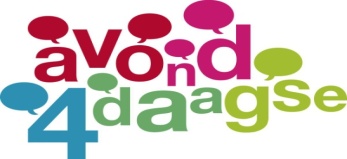 De komende avondvierdaagse staat gepland op 21,22,23,24 mei 2024Vanaf vandaag kunt u zich samen met uw kind weer gaan inschrijven voor de avondvierdaagse. Dit kan tot woensdag 24 april!!Het inschrijven gaat op dezelfde manier als de vorige keer.Bij deze mail zit een bijlage waarin u het inschrijfformulier vindt.  Dit formulier moet u printen en vervolgens kunt u het formulier volledig invullen.Let op!!! Het formulier wordt alleen in behandeling genomen als deze helemaal ingevuld is. En het is de bedoeling dat ook de geldelijke bijdrage (€6,50-) volledig wordt ingeleverd (samen met het inschrijfformulier) bij de leerkracht van uw kind. Uitleg over het inschrijfformulier:*groep:  de groep waar uw in kind in zit.*groepsnaam: de kinderen die samen in 1 groepje lopen, mogen een leuke groepsnaam verzinnen.*het inschrijven: dat doet u samen met de ouders en kinderen uit dezelfde klas. Voor kinderen van groep 1 en 2 geldt dat ze mogen meelopen, maar dan wel elke avond met een eigen ouder. *calamiteitennummer: met dit nummer is het de bedoeling, dat we vanuit de Veldhuizerschool een groepsapp gaan maken alleen voor belangrijke zaken zoals: vermissing, weersomstandigheden of een noodsituatie. Dus niet voor andere gezellige info. Alleen als  echt iets belangrijk is.*opgeven catering: zoals alle jaren is het altijd weer gezellig als de koffie/thee en limonade en het lekkers op ons staan te wachten. Maar het is wel elke keer een puzzel om de avonden compleet te krijgen met hulpouders. Dus graag wil ik u vragen om ook dit in te vullen, al is het maar voor een avond. *Het bedrag van €6,50 is €5,- voor medaille en €1,50 voor eten en drinken tijdens de rustpauze.ParroGraag attenderen wij u nog op het berichtje van Parro m.b.t. de Avondvierdaagse. Hierin wordt gevraagd om uw hulp voor verschillende werkzaamheden tijdens de Avondvierdaagse. Zoals verkeersregelaar, catering tijdens de Avondvierdaagse, inschrijvingen en medailles ordenen en klaarzetten van koffie en thee voor de avond. Zonder uw hulp kunnen we dit anders niet waarmaken!!!Hopelijk hebben wij u voldoende informatie gegeven over het inschrijfformulier. Heeft u nog vragen daarover, dan kunt u altijd mailen naar g.donkersteeg4@chello.nl of spreek mij gerust aan op school.Wij kijken weer uit naar een gezellige en geslaagde Avondvierdaagse.Met vriendelijke Antoinet Donkersteeg en de rest van de organisatie Avondvierdaagse.